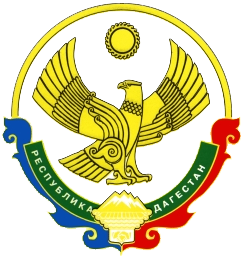 АДМИНИСТРАЦИЯМУНИЦИПАЛЬНОГО РАЙОНА «ЦУНТИНСКИЙ РАЙОН»РЕСПУБЛИКИ ДАГЕСТАН________________________________________________________РАСПОРЯЖЕНИЕот 28 декабря 2017 г.                                                                            №258с. ЦунтаОб утверждении плана мероприятий, посвященных празднованию 100-летия архивной службы России и 95-летия архивной службы Дагестана Во исполнение утвержденного 13 сентября 2017 года Приказом Министерства юстиции Республики Дагестан плана основных мероприятий Республики Дагестан по подготовке и проведению празднования 100-летия государственной архивной службы России и 95-летия архивной службы Дагестана:1. Утвердить План мероприятий администрации МР «Цунтинский район», посвященный празднованию 100-летия архивной службы России и 95-летия архивной службы Республики Дагестан (приложение № 1).2. Разместить распоряжение на официальном сайте администрации МР «Цунтинский район» в сети «Интернет».3. Контроль за исполнением настоящего распоряжения возложить на управляющего делами администрации МР «Цунтинский район» Гаджиева М.У.И.о. главы МР                                                        Г.З. ГаджимурадовПриложение №1 Утверждено Распоряжением администрацииМР «Цунтинский район» от 28.12.2017г. №258План основных мероприятий администрации МР «Цунтинский район» по подготовке и празднованию 100-летия архивной службы России и 95-летия архивной службы ДагестанаГлавный специалист по архиву МР «Цунтнский район»	          Х.М. Джамалудинова28.12.2017г.№п/пНаименования мероприятияСроки проведения, завершения, реализацииИсполнитель12341Создание баннеров, буклетов 100-летию архивной службы России и 95-летие архивной службы  Дагестанаянварь 2018г.Главный специалист по  архиву МР «Цунтинский район»2Создание раздела на официальном сайте администрации муниципального района «Муниципальный архив. Становление.  Развитие»январь 2018г.Главный специалист по  архиву МР «Цунтинский район»3Издание юбилейного календаря знаменательных и памятных дат на 2018г.декабрь2018г.Главный специалист по  архиву МР «Цунтинский район»4Создание фотогалереи архивных работников муниципального архива «История архива в лицах»январь-март 2018г.Главный специалист по  архиву МР «Цунтинский район»5Статьи в районной газете «Дидойские вести»март 2018г.Главный специалист по  архиву МР «Цунтинский район»6Проведение дня открытых дверей в муниципальном архивемарт 2018г.Главный специалист по  архиву МР «Цунтинский район»7Проведение школьных уроков 100-летие архивной службы России и 95-летие архивной службы Дагестанмарт-апрель 2018г.Главный специалист по  архиву МР «Цунтинский район»